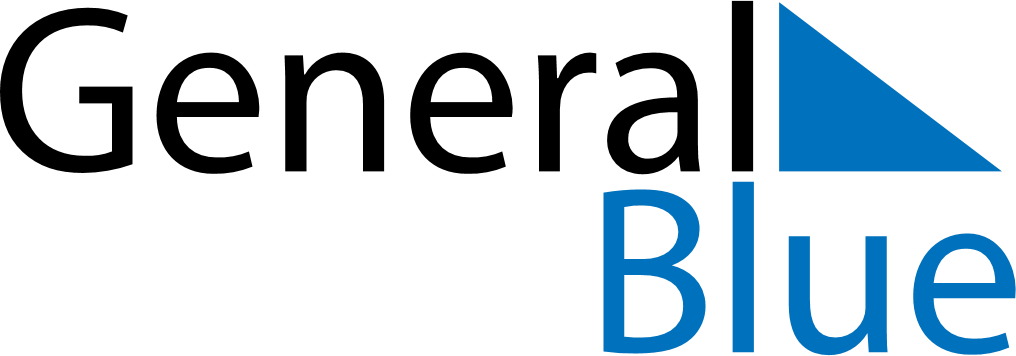 February 2019February 2019February 2019UgandaUgandaMondayTuesdayWednesdayThursdayFridaySaturdaySunday1234567891011121314151617Archbishop Janan Luwum Day1819202122232425262728